COMUNE DI GUBBIO SETTORE PATRIMONIO CULTURA TURISMO E SPORTSede: Piazza Grande n. 9 – 06024 Gubbio (PG), ItaliaCodice Fiscale: 00334990546OGGETTO: AVVISO ESPLORATIVO DI INDAGINE DI MERCATO AI SENSI DELL’ART. 36, COMMA 2, LETT. b), DEL D.LGS. N. 50/2016, PER L’AFFIDAMENTO DEL SERVIZIO DI GESTIONE DEL MATERIALE CARTACEO COMPOSTO DALLA DOCUMENTAZIONE AMMINISTRATIVA, TECNICA E CONTABILE DEL COMUNE DI GUBBIO, FINALIZZATO AD INDIVIDUARE GLI OPERATORI ECONOMICI INTERESSATI A PARTECIPARE ALLA PROCEDURA NEGOZIATA CHE L’AMMINISTRAZIONE COMUNALE INTENDE AVVIARE AI SENSI DELL’ DELL’ART. 36, COMMA 2, LETT. b), DEL D.LGS. N. 50/2016, SUL ME.PA DELLA PUBBLICA AMMINISTRAZIONE TRAMITE RDO (Richiesta d’Offerta) . L’Amministrazione intende proseguire l'esternalizzazione dei suoi archivi cartacei, attualmente depositati presso la Ditta Archivi Service di Senigallia (AN).Tenuto conto che questa Amministrazione ha l’obbligo di approvvigionarsi, per gli acquisti di importo inferiore alla soglia di rilievo comunitario, presso il mercato elettronico della pubblica amministrazione, ai sensi della Legge n. 296/2006 e ss. mm. ii. si rende nota l’intenzione di avviare procedura negoziata ai sensi dell’art.36, comma 2 lett. a), del D.Lgs.n.50/2016,finalizzata all’affidamento del servizio di gestione del materiale cartaceo composto dalla documentazione amministrativa, tecnica e e contabile del Comune di Gubbio.La procedura è riservata agli operatori regolarmente iscritti al Mercato Elettronico Pubblica Amministrazione gestito da Consip S.p.A. nella piattaforma elettronica www.acquistinretepa.it e abilitati a fornire il servizio di cui al Capitolato d’Oneri “SERVIZI” per l’abilitazione dei prestatori di “Servizi di logistica (Traslochi, Facchinaggio, Movimentazione Merci, Magazzino, Gestione Archivi” - C.P.V. 79995100-6 – Gestione degli ArchiviLuogo di prestazione del Servizio: Le prestazioni del servizio dovranno essere svolte a favore del Comune di Gubbio.IMPORTO STIMATO DELL’APPALTO:L’importo stimato, per il periodo dell'appalto , stabilito in tre anni dalla stipula dl contratto, ammonta ad Euro 27.000,00 (ventisettemila) comprensivo di IVA ai sensi di legge.DURATA DEL SERVIZIO:Il servizio, eventualmente affidato, a seguito di avvio ed espletamento di tutte le fasi di gara, con apposito atto dirigenziale e la gestione decorrerà dalla stipula del contratto per un periodo di tre anni. MODALITÀ DI PRESENTAZIONE DELLA MANIFESTAZIONE D’INTERESSEI soggetti interessati ad essere invitati a presentare offerta possono inviare la propria richiesta utilizzando lo schema di “modello di istanza” allegato, che deve pervenire entro e non oltre le ore 13:00 del 22/04/2019 a mezzo Pec all’indirizzo comune.gubbio@postacert.umbria.it indicando nell’oggetto “Indagine di mercato per servizio di gestione del materiale cartaceo composto dalla documentazione amministrativa, tecnica e e contabile del Comune di Gubbio".” – Richiesta di partecipazione alla gara”.L’esame delle domande pervenute si svolgerà nei giorni successivi alla scadenza del termine sopra fissato.Per essere ammessi alla procedura di negoziazione gli operatori economici dovranno possedere i requisiti generali di cui all’art. 80 del D.Lgs. n.50/2016 e ss.mm.ii., nonché possedere i requisiti di idoneità professionale (iscrizione alla C.C.I.A.A.), i requisiti minimi di capacità economico/finanziaria (fatturato globale dell’ultimo triennio o per periodo più breve decorrente dall’inizio della propria attività almeno pari ad Euro 90.000,00) e le capacità tecniche e professionali richieste in relazione alla specificità del servizio (servizi analoghi negli ultimi 3 anni pari almeno ad Euro 55.000,00 espletati presso enti pubblici e/o privati).Inoltre il magazzino per il deposito del materiale, dotato di tutte le necessarie autorizzazioni, non deve essere distante più di 100 Km (utilizzando la viabilità nazionale, regionale e comunale più breve) da P.zza Quaranta Martiri di Gubbio (PG).Tenuto conto che questa Amministrazione deve procedere alle acquisizione di beni e servizi tramite il Mercato Economico della Pubblica Amministrazione (MePa),  ai sensi della Legge n. 296/2006 e ss. mm. alla successiva eventuale procedura negoziata verranno invitati esclusivamente gli operatoti economici    abilitati a fornire il servizio di cui all’allegato 6 al Capitolato d’Oneri “SERVIZI” per l’abilitazione dei prestatori di “Servizi di logistica (Traslochi, Facchinaggio, Movimentazione Merci, Magazzino, Gestione Archivi” - C.P.V. 79995100-6 – Gestione degli Archivi. La richiesta di partecipazione dovrà recare l’oggetto dell’appalto, la ragione sociale del richiedente, l’espressa richiesta di partecipazione alla procedura in esame, nonché l’indirizzo pec presso cui ricevere eventuali comunicazioni. Tale richiesta dovrà essere sottoscritta dal legale rappresentante del concorrente oppure da suo procuratore.4. PROCEDURA E CRITERIO DI AGGIUDICAZIONEAlla procedura negoziata che il Comune espleterà successivamente ai sensi dell’art.36, comma 2 lett. b), del D.Lgs. n.50/2016 e ss.mm.ii., saranno invitati gli operatori economici in possesso dei requisiti previsti, che avranno presentato domanda entro il termine sopra indicato.Il servizio verrà affidato con il criterio minor prezzo ai sensi dell’art. 95, comma 4c, del D.Lgs. 50/2016.Il presente Avviso è pubblicato nel sito internet del Comune di Gubbio, www.comune.gubbio.pg.it sezione “Amministrazione trasparente”, sotto- sezione “bandi di gara e contratti”.Il presente avviso di manifestazione di interesse ha il solo scopo di individuare gli operatori economici interessati ad essere invitati a presentare l’offerta, per le attività di cui in oggetto. L'Amministrazione si riserva di interrompere in qualsiasi momento, per ragioni di sua esclusiva competenza, il procedimento avviato, senza che i soggetti richiedenti possano vantare alcuna pretesa.Ai sensi della Legge n. 241/1990 e ss.mm.ii. si informa che Responsabile del Procedimento, è l'Ing. Raffaele Santini e-mail: r.santini@comune.gubbio.pg.it, al quale potranno essere richieste eventuali informazioni.I dati forniti dai richiedenti verranno trattati ai sensi del D.Lgs. 196/2003 e Regolamento Europeo n. 679/2016, esclusivamente per le finalità connesse all’espletamento della procedura in oggetto.ALLEGATI:Allegato A) Istanza di partecipazione all’indagine di mercato. Gubbio 09/04/2019								F.to IL DIRIGENTE							             Ing. Raffaele Santini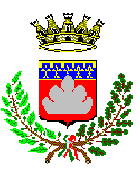 